社会福祉法人　新生会　障害者支援施設「風連別学園」のエレベーターの改造完了写真（２０１５．３．３１）かご内　操作盤交換前　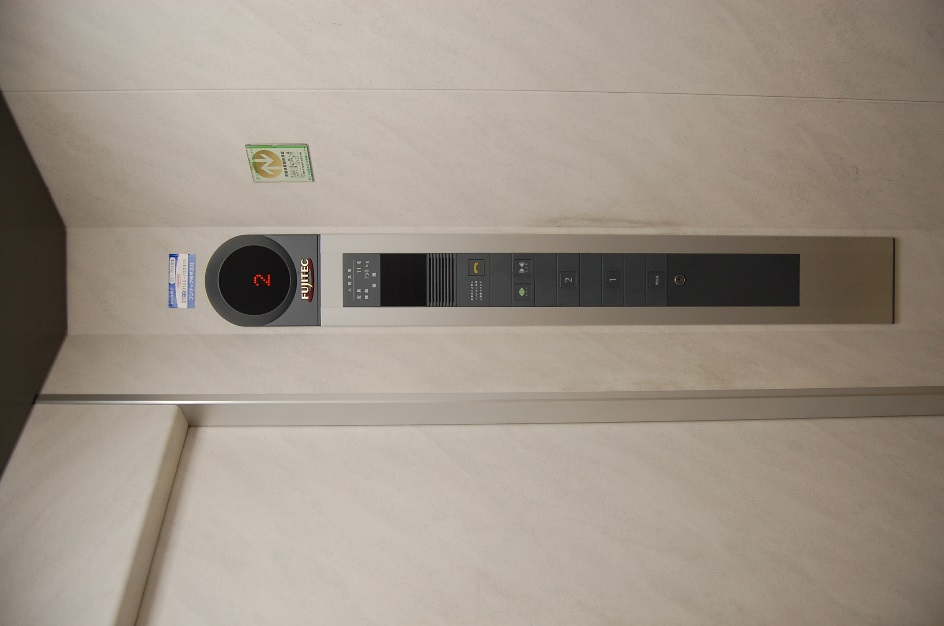 かご内　操作盤交換後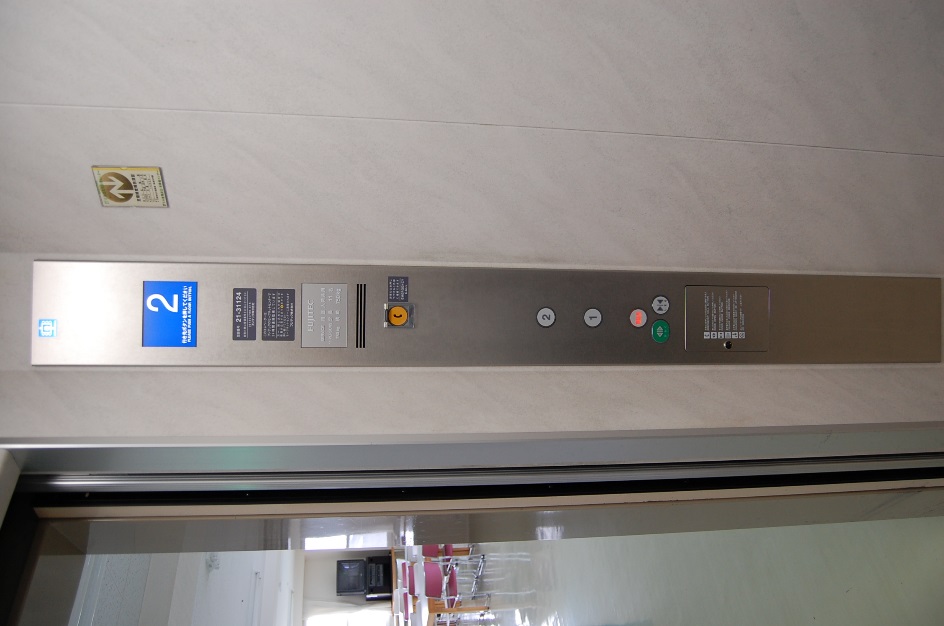 